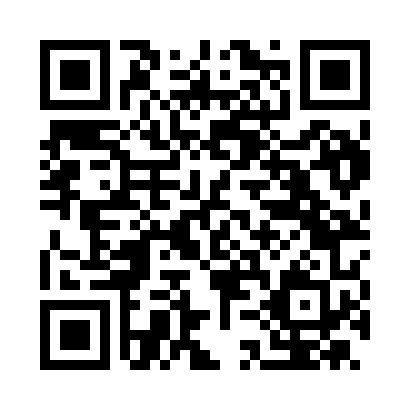 Prayer times for Albidona, ItalyWed 1 May 2024 - Fri 31 May 2024High Latitude Method: Angle Based RulePrayer Calculation Method: Muslim World LeagueAsar Calculation Method: HanafiPrayer times provided by https://www.salahtimes.comDateDayFajrSunriseDhuhrAsrMaghribIsha1Wed4:115:5412:515:467:499:262Thu4:095:5312:515:477:509:273Fri4:075:5112:515:477:519:294Sat4:055:5012:515:487:529:305Sun4:045:4912:515:487:539:326Mon4:025:4812:515:497:549:337Tue4:015:4712:515:497:559:358Wed3:595:4612:515:507:569:369Thu3:575:4512:515:507:579:3710Fri3:565:4412:515:517:589:3911Sat3:545:4312:505:527:599:4012Sun3:535:4212:505:528:009:4213Mon3:515:4112:505:538:019:4314Tue3:505:4012:505:538:029:4515Wed3:485:3912:505:548:039:4616Thu3:475:3812:515:548:049:4717Fri3:465:3712:515:558:059:4918Sat3:445:3612:515:558:059:5019Sun3:435:3512:515:568:069:5220Mon3:425:3512:515:568:079:5321Tue3:405:3412:515:578:089:5422Wed3:395:3312:515:578:099:5623Thu3:385:3212:515:588:109:5724Fri3:375:3212:515:588:119:5825Sat3:365:3112:515:598:129:5926Sun3:345:3012:515:598:1210:0127Mon3:335:3012:516:008:1310:0228Tue3:325:2912:516:008:1410:0329Wed3:315:2912:526:018:1510:0430Thu3:315:2812:526:018:1510:0531Fri3:305:2812:526:028:1610:06